TAHMS would like you to become apart of excellence. TAH Cheer is beginning recruitment for the 2022-2023 school year.The first step is the Parent/Interest Meeting on TUESDAY, JANUARY 11th at 6pm in the TA Howard Middle School Gym.This meeting will include all details of application and tryouts. HERE’S WHAT I NEED YOU TO DORSVP to ylondaburris@misdmail.orgPark and enter at the back of the school on the day of the meeting.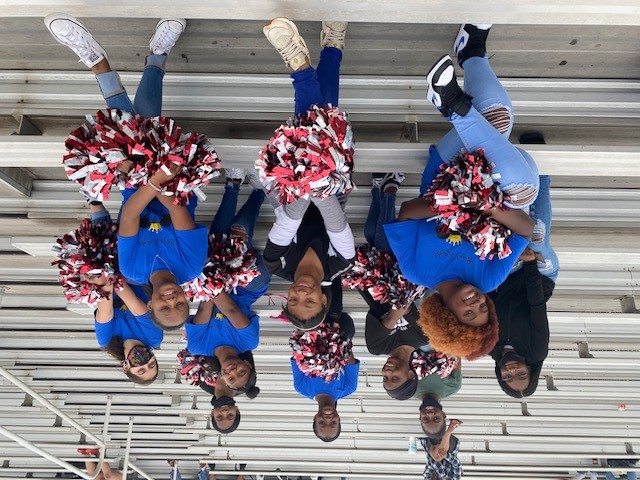 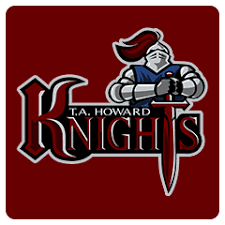 